Adjectives Workshop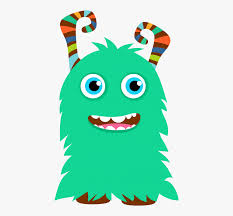 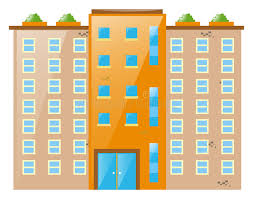 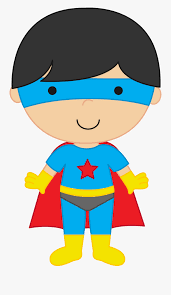 